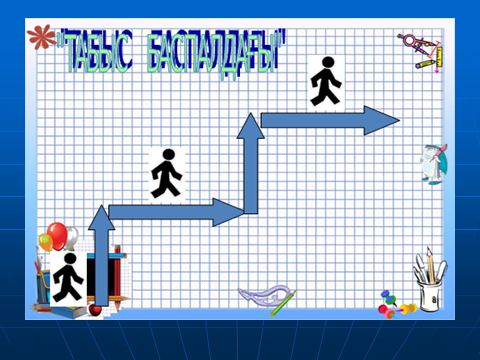 Мюнстенберг әдісі (Өздеріне таныс сөздерді тауып жазады)Әңұүүалмаұөһңқызанақққаевжүзімәрплшоұалмұртсчплөрікенгшүіәкартопәшңқмсәбізшонавпкцбұрышңғәқұөжемістерджакыкөкөністерұққөііңридлждлжл /2мин/Мюнстенберг әдісі (Өздеріне таныс сөздерді тауып жазады)Әңұүүалмаұөһңқызанақққаевжүзімәрплшоұалмұртсчплөрікенгшүіәкартопәшңқмсәбізшонавпкцбұрышңғәқұөжемістерджакыкөкөністерұққөііңридлждлжл /2мин/Мюнстенберг әдісі (Өздеріне таныс сөздерді тауып жазады)Әңұүүалмаұөһңқызанақққаевжүзімәрплшоұалмұртсчплөрікенгшүіәкартопәшңқмсәбізшонавпкцбұрышңғәқұөжемістерджакыкөкөністерұққөііңридлждлжл /2мин/Мюнстенберг әдісі (Өздеріне таныс сөздерді тауып жазады)Әңұүүалмаұөһңқызанақққаевжүзімәрплшоұалмұртсчплөрікенгшүіәкартопәшңқмсәбізшонавпкцбұрышңғәқұөжемістерджакыкөкөністерұққөііңридлждлжл /2мин/Мюнстенберг әдісі (Өздеріне таныс сөздерді тауып жазады)Әңұүүалмаұөһңқызанақққаевжүзімәрплшоұалмұртсчплөрікенгшүіәкартопәшңқмсәбізшонавпкцбұрышңғәқұөжемістерджакыкөкөністерұққөііңридлждлжл /2мин/4. тапсырма«Қарлы кесек» ойыны1-топкөкөніс  Мен ...салатын Мен көкөніс......жасаймын.2-топжемісМен ........ салатын.Мен жеміс ......... жасаймын.4. тапсырма«Қарлы кесек» ойыны1-топкөкөніс  Мен ...салатын Мен көкөніс......жасаймын.2-топжемісМен ........ салатын.Мен жеміс ......... жасаймын.4. тапсырма«Қарлы кесек» ойыны1-топкөкөніс  Мен ...салатын Мен көкөніс......жасаймын.2-топжемісМен ........ салатын.Мен жеміс ......... жасаймын.Пән:             қазақ тілі   -6 сабақМектеп:    «Белоусовка бастауыш мектеп –балабақша кешені» КММСынып:     1 В        балалар саны-12                                  қатыспағандар саны-1Уақыты: 40 минутПән:             қазақ тілі   -6 сабақМектеп:    «Белоусовка бастауыш мектеп –балабақша кешені» КММСынып:     1 В        балалар саны-12                                  қатыспағандар саны-1Уақыты: 40 минутПән:             қазақ тілі   -6 сабақМектеп:    «Белоусовка бастауыш мектеп –балабақша кешені» КММСынып:     1 В        балалар саны-12                                  қатыспағандар саны-1Уақыты: 40 минутБөлім/ сабақ тақрыбыСалат жасаймынСалат жасаймынСабақ мақсаты:1.2.4.1. Шағын мәтінді/ қарапайым оқиғаларды мазмұндау.1.1.3.1. Тыңдаған мәтін мазмұны бойынша мұғалімнің көмегімен сұрақтарға жауап беру, сәйкес иллюстрация / суреттер / сызба таңдау. 1.3.2.1. Мәтіндегі таныс сөздердің мағынасын түсіну.1.2.4.1. Шағын мәтінді/ қарапайым оқиғаларды мазмұндау.1.1.3.1. Тыңдаған мәтін мазмұны бойынша мұғалімнің көмегімен сұрақтарға жауап беру, сәйкес иллюстрация / суреттер / сызба таңдау. 1.3.2.1. Мәтіндегі таныс сөздердің мағынасын түсіну.Критерилері:Барлық оқушылар:Көкөністерді атай алады, салат жасау үшін қандайкөгөністер қажет екенін айта алады, оларды көгөністер арасынантаңдай алады.Оқушылардың басым бөлігі:Тақырып бойынша белсенді лексиканы қолдана алады, өз қалауы бойынша ерекше ас мәзірін (салат) жасай аладыКейбір оқушылар:Көкөніс атауларын толықтыра алады, сабақта үйренген құрылымдық үлгілерді өмірлік жағдаяттарда еркін қолдана алады.Құндылықтарды дарытуЖұптық және топтық жұмыс жасау барысында айналасындағыларға деген құрметЫнтымақтастық бір-бірін қолдау, өзгенің пікірін сыйлау.Жұптық және топтық жұмыс жасау барысында айналасындағыларға деген құрметЫнтымақтастық бір-бірін қолдау, өзгенің пікірін сыйлау.Тілдік мақсаттарПән лексикасы және терминологиясы:  орамжапырақ, көкөністер.Диалог және жазылым үшін қажетті сөз тіркестері: жасайсың, дайын, жасаймын, керек.Пән лексикасы және терминологиясы:  орамжапырақ, көкөністер.Диалог және жазылым үшін қажетті сөз тіркестері: жасайсың, дайын, жасаймын, керек.Пәнаралық байланыстар:  дүниетану сабағымен   дүниетану сабағымен АКТ қолдану дағдыларыСлайд, топтық және жұптық жұмыс, аудиожазба тыңдау, дид материалдар.Слайд, топтық және жұптық жұмыс, аудиожазба тыңдау, дид материалдар.Бастапқы білімӨткен тақырыпқа шолу  Сен не жейсің?Өткен тақырыпқа шолу  Сен не жейсің?Сабақтың ------кезеңдеріСабақтағы жоспарланған іс әрекетСабақтағы жоспарланған іс әрекетСабақтың басы3 минут7 минутҚызығушылықты ояту кезеңіСабақтың мақсатымен жетістік критериилерін белгілеу.Қызығушылықты ояту кезеңіСабақтың мақсатымен жетістік критериилерін белгілеу.Сабақтың ортасы25минут1 тапсырма. Мақсаты: Сөйлемді суреттер арқылы жауабын толықтыр.Сөйлемді толықтыр. (Топпен жұмыс. Карточкамен жұмыс. Бағалау Мен өзімді осылай сезінемін. Бақшаның суреті.)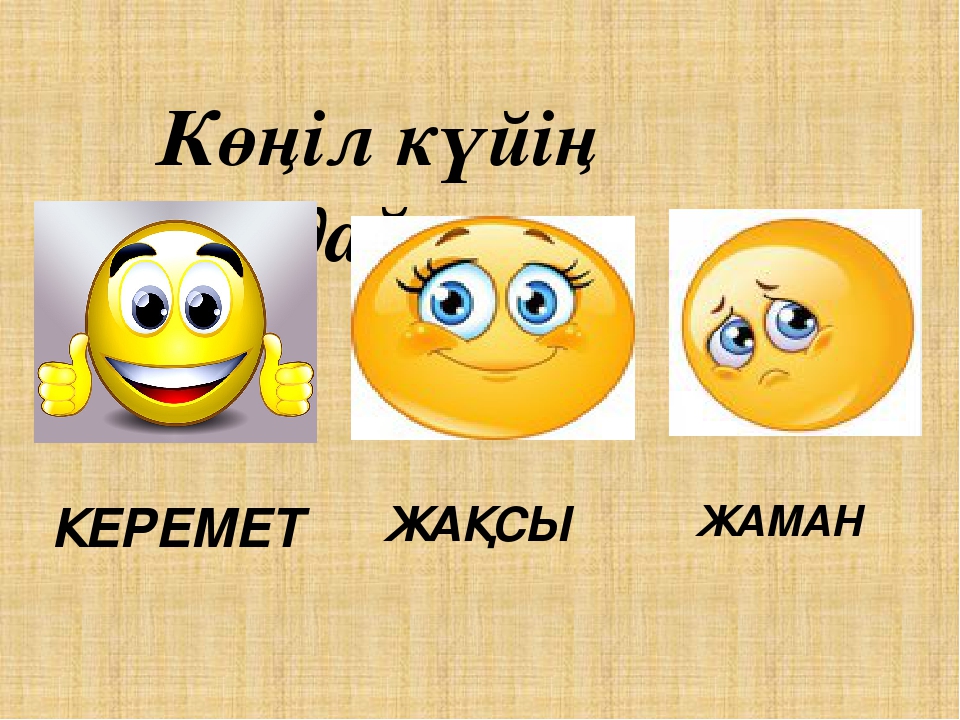 1 т.Мен салат жасаймын. Маған алма, алмұрт, жүзім керек.2 т.Мен салат жасаймын.Маған орамжапырақ, қияр, қызанақ керек.2 тапсырма.  Жұппен жұмыс. Диалогты тыңдау. Аудиожазба. Мақсаты: тыңдалған диалогтың мазмұны бойынша сұрақтардың жауабын дұрыс табу. (2 рет тыңдау, сұрақтардың жауабын табу, бағалау Бағдаршам )-Сен не жасайсың? 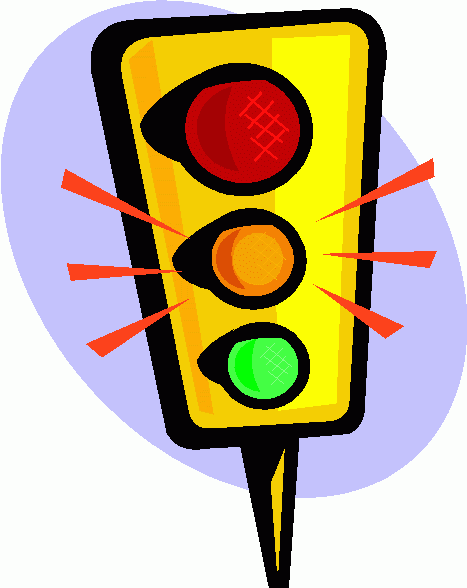 -Мен салат жасаймын. -Саған не керек?-Маған сәбіз және орамжапырақ керек.Сергіту сәті /Жемістер мен көкөністер/3. тапсырмаСуреттің дұрыс атауын тауып сәйкестендір.Мақсаты: оқушылардың сабақта алған білімдерін игергенін, сабақ мақсатына сай қадағалау. (Берілген суреттер арқылы дұрыс  атауын сәйкестендіру, бағалау,  бас бармақ)                                                                           өрік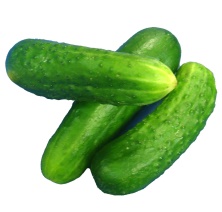                                                                               қияр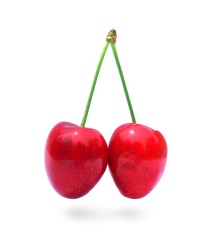                                                                              шие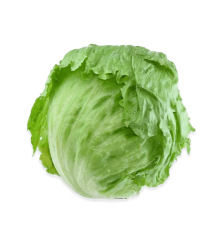                                                              орамжапырақ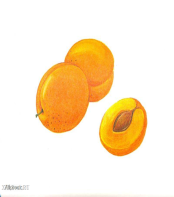 Дескрипторлар: Суреттің дұрыс атауын тауып сәйкестендіреді.1. Қиярдың дұрыс атауын тауып сәйкестендіреді1 ұпай.2. Шиенің дұрыс атауын тауып сәйкестендіреді 1 ұпай.3. Орамжапырақтың дұрыс атауын тауып сәйкестендіреді1 ұпай.4.Өріктің  дұрыс атауын тауып сәйкестендіреді1 ұпай.5 .Постер құрастыру.Мақсаты: Мен салат жасаймын тақрыбы бойынша оқушылар  көкөністен не жасауға болатынын  және атауларын еске сақтап, түсініп, меңгеру.Топпен жұмыс. Көкөністер мен Жемістер. (Суреттерді жапсыру. Постерді қорғау. Бағалау, дұрыс, бұрыс бас бармақ.)Қандай салат жасаймыз?Құрамына не қажет?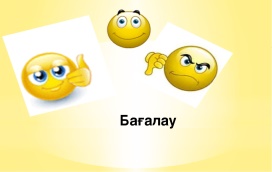 5 тапсырма ойын:  Жемістердің орнын ауыстыру  ойыны.Оқушылар шеңбер құрып отырады. Мұғалім оқушылары отырған ретімен көкөністер атауымен санап шығады.  Осыдан кейін  мұғалім бір не бірнеше жемістің атын атайды. Жемістің аты аталған оқушылар орнынан тұрып орын алмастыраы. Мұғалім бос орынға отырады.Орын жетпей қалған бала жүргізуші болып, жемістердің атын атайды.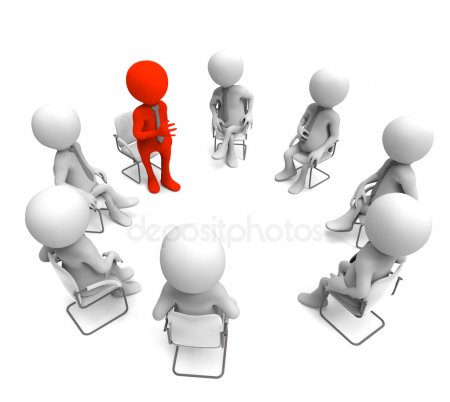 1 тапсырма. Мақсаты: Сөйлемді суреттер арқылы жауабын толықтыр.Сөйлемді толықтыр. (Топпен жұмыс. Карточкамен жұмыс. Бағалау Мен өзімді осылай сезінемін. Бақшаның суреті.)1 т.Мен салат жасаймын. Маған алма, алмұрт, жүзім керек.2 т.Мен салат жасаймын.Маған орамжапырақ, қияр, қызанақ керек.2 тапсырма.  Жұппен жұмыс. Диалогты тыңдау. Аудиожазба. Мақсаты: тыңдалған диалогтың мазмұны бойынша сұрақтардың жауабын дұрыс табу. (2 рет тыңдау, сұрақтардың жауабын табу, бағалау Бағдаршам )-Сен не жасайсың? -Мен салат жасаймын. -Саған не керек?-Маған сәбіз және орамжапырақ керек.Сергіту сәті /Жемістер мен көкөністер/3. тапсырмаСуреттің дұрыс атауын тауып сәйкестендір.Мақсаты: оқушылардың сабақта алған білімдерін игергенін, сабақ мақсатына сай қадағалау. (Берілген суреттер арқылы дұрыс  атауын сәйкестендіру, бағалау,  бас бармақ)                                                                           өрік                                                                              қияр                                                                             шие                                                             орамжапырақДескрипторлар: Суреттің дұрыс атауын тауып сәйкестендіреді.1. Қиярдың дұрыс атауын тауып сәйкестендіреді1 ұпай.2. Шиенің дұрыс атауын тауып сәйкестендіреді 1 ұпай.3. Орамжапырақтың дұрыс атауын тауып сәйкестендіреді1 ұпай.4.Өріктің  дұрыс атауын тауып сәйкестендіреді1 ұпай.5 .Постер құрастыру.Мақсаты: Мен салат жасаймын тақрыбы бойынша оқушылар  көкөністен не жасауға болатынын  және атауларын еске сақтап, түсініп, меңгеру.Топпен жұмыс. Көкөністер мен Жемістер. (Суреттерді жапсыру. Постерді қорғау. Бағалау, дұрыс, бұрыс бас бармақ.)Қандай салат жасаймыз?Құрамына не қажет?5 тапсырма ойын:  Жемістердің орнын ауыстыру  ойыны.Оқушылар шеңбер құрып отырады. Мұғалім оқушылары отырған ретімен көкөністер атауымен санап шығады.  Осыдан кейін  мұғалім бір не бірнеше жемістің атын атайды. Жемістің аты аталған оқушылар орнынан тұрып орын алмастыраы. Мұғалім бос орынға отырады.Орын жетпей қалған бала жүргізуші болып, жемістердің атын атайды.Сабақтың соңы:5 минутРефлексия:Сабақ қалай өтті? Жеңіс ағашы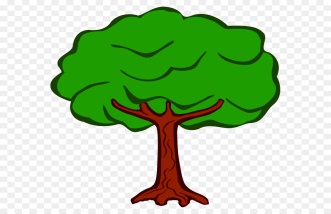 Алма- сабақ ұнадыГүл- сабақ пайдалыЖапырақ-қиындау болдыРефлексия:Сабақ қалай өтті? Жеңіс ағашыАлма- сабақ ұнадыГүл- сабақ пайдалыЖапырақ-қиындау болды